DIRETORIA EXECUTIVAPRESIDENTE: REGINALDO ANTONIO DELGADOVICE-PRESIDENTE: SERGIO JESUS SILVA1º SECRETÁRIO:FRANCISCO DE ASSIS PEDROSO2º SECRETÁRIO: ONIVALDO RENATO DE CAMPOS1º TESOUREIRO: EILSON SANTOS MEIRA2º TESOUREIRO: NIVALDO JOSÉ LOPES DE SOUZACONSELHO FISCALPRESIDENTE: ROGÉRIO DIAS DO PRADOVICE-PRESIDENTE: ANTONIO APARECIDO CARVALHOSECRETÁRIO: JOSÉ DO CARMO RISSICONSELHO DELIBERATIVOPRESIDENTE: ALIVERSO AFONSO FERRAZVICE-PRESIDENTE: OSMAR BERNARDES DA COSTASECRETÁRIO: ASCENDINO CARVALHOSUPLENTE: ARNALDO PEREIRA DE CARVALHOEQUIPEDE PROFISSIONAISCELIA REGINA MENCONI – ASSISTENTE SOCIALDANIELA BOTASSO GOMES –PEDAGOGAPATRICIA VIVALDO - ADMINISTRAÇÃOSANTO APARECIDO DE FAVERI-ADMINISTRAÇÃOMARIA SOUZA SANTOS – INSTRUTORAARTESANATO ALINE  CAROLINE  JORGE  JACOMELI- INSTRUTORA DE INFORMÁTICARELATÓRIO DE ATIVIDADES (ConformeincisoIIIdoart.3°daResoluçãon°16,de5demaiode2010)EXERCÍCIO2016I-DADOS DE IDENTIFICAÇÃONome: GRUPO ASSISTENCIA SOCIAL DE ARTUR NOGUEIRA  “SASAN”CNPJ. 49.411.937/0001-49Endereço: Avenida 10 de Abril, 1601 Bairro Paineiras – CEP. 13160-000Município Artur Nogueira – Estado de São PauloData da Fundação:07.02.1972.Telefone: (19)3877-1001   e-mail: sasangrupo@hotmail.comResponsável pelo relatório: Célia Regina Menconi –CRESS.17865Relevância Pública e social- Finalidade EstatutáriaA noção de relevância pública está diretamente associada com a de interesse público, porque existe em sua prestação um interesse público primário, que conta com a aceitação de todos. Consideramos como interesse social, aquele que possui natureza essencial ao valor e à sobrevivência da pessoa humana ou ao bem ser da coletividade, não podendo ser objeto de renúncia ou de troca. Por outro lado, se diz que possui relevância social algo que é muito importante para a sociedade. Sendo assim, a partir das considerações acima, compreendemos que a OSC Grupo de Assistência Social de Artur Nogueira –SASAN possui notória relevância pública e social, visto que, de acordo com o seu Estatuto Social, descrito no “Artigo 5º- “Tem por finalidade:I – Prestar gratuitamente serviços voltados para Proteção Social Básica, através do Serviço de Convivência e Fortalecimento de Vínculos  que tem como objetivo prevenir situações de risco por meio do desenvolvimento de potencialidades e aquisições no fortalecimento de vínculos familiares e comunitários.		II – Atender à população que vive em situação de vulnerabilidade social decorrente da pobreza, privação de direitos sociais e/ou fragilização de vínculos afetivos – relacionais e de pertencimento social, seja nas discriminações etárias, étnicas, de gênero ou por deficiências, dentre outras.		 – Promover ações preventivas para as famílias em situação de vulnerabilidade social, com o foco de fortalecimento de vínculos familiares e comunitário com acompanhamento familiar constante.		VI – Na hipótese da família assistida pela SASAN entre em situação de risco a instituição deverá imediatamente encaminhar para serviço de Proteção Social Especial de Média Complexidade do município.		VII - Executar o Serviço de Convivência e Fortalecimento de Vínculos de acordo com o previsto pelo SUAS. - Sistema Único de Assistência Social .- Objetivo:Objetivo GeralOferecer a criança, adolescente jovem, adulto, idosos serviços realizados em grupos, de acordo com seu ciclo de vida, a fim de complementar o trabalho social com famílias, prevenir a ocorrência de situações de risco social, fortalecendo a convivência familiar e comunitária, de acordo com a Lei Orgânica da Assistência Social “LOAS”, pelo Sistema Único de Assistência Social SUAS.- Proteção Social Básica executando o serviço socioassistencial tipificado denominado Serviço de Convivência e Fortalecimento Vínculos, de acordo com a Resolução CNAS nº 109/2009 e a Resolução CNAS nº 13/2014, no município de Artur NogueiraObjetivos EspecíficosEspecíficos Para crianças e adolescentes- Complementar as ações da família e comunidade na proteção e desenvolvimento de crianças e adolescentes de 6 anos a 15 anos e no fortalecimento dos vínculos familiares e sociais;  - Assegurar espaços de referência para o convívio grupal, comunitário e social e o desenvolvimento de relações de afetividade, solidariedade e respeito mútuo; - Contribuir para a inserção, reinserção e permanência do sistema educacionalEspecífico Para adolescentes e jovens de 15 a 17 anos- Complementar as ações da família, e comunidade na proteção e desenvolvimentos dos adolescentes e no fortalecimento dos vínculos familiares e sociais;- Assegurar espaços de referência para o convívio grupal, comunitário e social e o desenvolvimento de relações de afetividade, solidariedade e respeito mútuo;- Possibilitar a ampliação do universo informacional, artístico e cultural dos jovens, bem como estimular o desenvolvimento de potencialidades, habilidades, talentos e propiciar sua formação cidadã;- Contribuir para a inserção, reinserção e permanência do jovem no sistema educacionalEspecíficos Jovens de 18 a 29 anos- Complementar as ações da família e da comunidade na proteção e no desenvolvimento dos jovens e no fortalecimento dos vínculos familiares e sociais- Assegurar espaços de referência para o convívio grupal, comunitário e social e o desenvolvimento de relações de afetividade, solidariedade e respeito mútuo;- Contribuir na inserção, reinserção e permanência dos jovens no sistema educacional e no mundo do trabalho, assim como no sistema de saúde básica e complementar, quando for o caso;Específicos Para Adultos dos 29 anos a 59 anos- Complementar as ações da família e da comunidade na proteção e no desenvolvimento dos jovens e no fortalecimento dos vínculos familiares e sociais- Assegurar espaços de referência para o convívio grupal, comunitário e social e o desenvolvimento de relações de afetividade, solidariedade e encontros intergeracionais de modo a desenvolvera sua convivência familiar e comunitáriaEspecífico Para Pessoas Idosas (acima de 60 anos)- Contribuir para o processo de envelhecimento ativo, saudável e autônomo;- Assegurar espaço de encontro para pessoas idosas e encontros intergeracionais, de modo a promover a sua convivência familiar e comunitária.Nome do serviço/programa/projeto/benefício: SERVIÇO DE CONVIVENCIA E FORTALECIMENTO DE VINCULOS  Descreve-se o Serviço de Convivência e Fortalecimento de Vínculos nas Resolução CNAS nº 109/2009 tipificação nacional, como serviço realizado em grupos, organizado a partir de percursos, de modo a garantir aquisições progressivas aos seus usuários, de acordo com o seu ciclo de vida, a fim de complementar o trabalho social com famílias e prevenir a ocorrência de situações de risco social. Forma de intervenção social planejada que cria situações desafiadoras, estimula e orienta os usuários na construção e reconstrução de suas histórias e vivências individuais e coletivas, na família e no território. Organiza-se de modo a ampliar trocas culturais e de vivências, desenvolver o sentimento de pertença e de identidade, fortalecer vínculos familiares e incentivar a socialização e a convivência comunitária. Possui caráter preventivo e proativo, pautado na defesa e afirmação dos direitos e no desenvolvimento de capacidades e potencialidades, com vistas ao alcance de alternativas emancipatórias para o enfrentamento da vulnerabilidade social. Deve prever o desenvolvimento de ações intergeracionais e a heterogeneidade na composição dos grupos por sexo, presença de pessoas com deficiência, etnia, raça, entre outros.DESCRIÇÃO ESPECÍFICACrianças e Adolescentes: 06 anos a 15 anosPúblico Alvo: Crianças e Adolescentes Faixa Etária: 06 anos a 15 anosRegime de atendimento: Segunda à Quinta-feira, das 8h00 às 11 e das 12h00 às 17h00. Toda sexta-feira o atendimento ocorre apenas das 8h00 às 11h00.Sexo: ambos os sexosCapacidade total de atendimento: 10vagasAdolescentes e Jovens de 15 a 17 anosPúblico Alvo: Adolescentes e JovensFaixa Etária: 15 a 17 anosRegime de atendimento: Segunda à Quinta-feira, das 8h00 às 11 e das 12h00 às 17h00. Toda sexta-feira o atendimento ocorre das 8h00 às 11h00.Sexo: ambos os sexosCapacidade total de atendimento: 20 vagasJovens de 18 a 29 anosPúblico Alvo: JovensFaixa Etária: 18 a 29 anosRegime de atendimento: Segunda à Quinta-feira, das 8h00 às 11 e das 12h00 às 17h00. Toda sexta-feira o atendimento ocorre das 8h00 às 11h00.Sexo: ambos os sexosCapacidade total de atendimento: 20vagasAdultos de 30 a 59 anosPúblico Alvo: AdultosFaixa Etária: 30 a 59 anosRegime de atendimento: Segunda à Quinta-feira, das 8h00 às 11 e das 12h00 às 17h00. Toda sexta-feira o atendimento ocorre apenas das 8h00 às 11h00.Sexo: ambos os sexosCapacidade total de atendimento: 10vagasIdosos acima de 60 anosPúblico Alvo: IdososFaixa Etária: acima de 60 anosRegime de atendimento: Segunda à Quinta-feira, das 8h00 às 11 e das 12h00 às 17h00. Toda sexta-feira o atendimento ocorre apenas das 8h00 às 11h00.Sexo: ambos os sexosCapacidade total de atendimento: 05 vagas1 - Recursos Materiais: INFRAESTRUTURA FÍSICA:O Grupo de Assistência Social de Artur Nogueira- SASAN conta com uma área de 1.469,20 metros quadrados, parte das nossas dependências físicas em construção obedecendo às normas vigentes da ABNT- Associação Brasileira de Normas Técnicas Segurança do Corpo de Bombeiros; e 138 metros quadrados coberto, com salas de atendimento individualizado, salas de atendimento coletivo e comunitárias divididos da seguinte forma:-1-Materiais permanentes e de consumo necessários ao desenvolvimento do serviço, tais como computadores, mesas, armários, material de cozinha ( fogão, geladeira, armário,mesa, copos, pratos entre outros)lavanderia-máquina de lavar roupas e outros2-Materiais Socioeducativas: artigos pedagógicos, culturais, banco de dados dos usuários 426 cadastro, de benefícios emergenciais:  serviço sócio assistenciais.3-Trabalho Social: Acolhida: acolhida e encaminhamentos: grupo de convívio e fortalecimento de vínculos: informação, comunicação e defesa de direitos; fortalecimento da função protetiva da família; mobilização e fortalecimento de redes sociais de apoio; informação; de banco de dados do usuário cadastro e organizações; elaboração de relatórios e ou prontuários; desenvolvimento do convívio familiar e comunitário: mobilização para a cidadania.4 – Recursos FinanceirosORIGEM DOS RECURSOS FINANCEIROS5 - RECURSOS HUMANOS ENVOLVIDOS Recursos Humanos: de acordo com a NOB-RH/SUAS: 6 - Nossos Parceiros: Promoção Social CMAS. PAIF CRAS, PAEF CREAS., DRADS Campinas, Escolas Publicas.7 - ABRANGÊNCIA TERRITORIAL: Município de Artur Nogueira8 - ELABORAÇÃO: Atendimento individual ou reuniões em grupo, encaminhamentos, visita domiciliares, brinquedoteca, participação reuniões, festividades do município, nota fiscal paulista,9 - Execução: ATIVIDADES DESENVOLVIDASAtividades Complementares:-Comemoração do Dia da Mulher;-Comemoração Dia das Mães;-Campanha do Agasalho:Doação Associação dos Contabilistas de Campinas-Dia das Crianças: Doacão de Brinquedos da ACEAN.-Outubro Rosa- Tema: A Importância na Prevenção ao Câncer de Mama - Confraternização de Natal:1-SERVIÇOS: BRINQUEDOTECAA Brinquedoteca tem por finalidade assistir crianças na faixa etária acima de 06 anos a 12 anos  contra-turno escolar, ambos os sexos, preservando o vinculo familiar enquanto a família participa das nossas oficinas, atendimento social; a brinquedoteca também esteve disponível as crianças da comunidade.Atividades: brincadeiras folclóricas, ajuda nas tarefas escolares, incentiva à leitura de livros de histórias, jogos educativos, vídeos infantis, teatro.Horário de funcionamento: de segunda-feira a sexta- feira das 8 às 11 horas e segunda-feira a quinta-feira das 13 às 16h, capacidade diária 20 crianças sendo: 10 no período manhã e 10 no período da tarde.Recursos Humanos: de acordo com a NOB-RH/SUAS: Total de Crianças Atendidas :................................................................................................53 criançasParticipação nas Atividades FestivasDia das Mães.........................................................................................................12 crianças e familiares;Festa Junina..............................................................................................................................38 crianças;Dia das Crianças....................................................................................................42 crianças e familiares;Comemoração do Natal.........................................................................................84 crianças e familiares;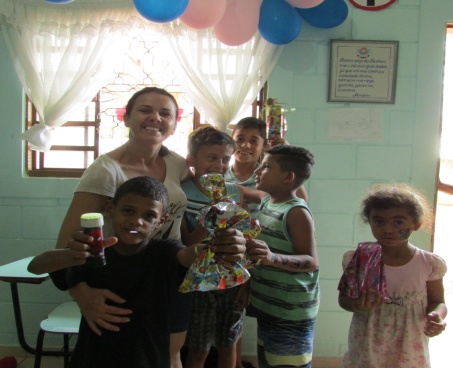 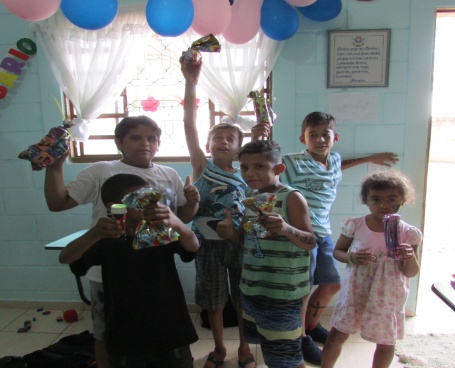 3) PROJETOSProjeto: 1) GRUPO DOCE AMIZADE                               O Projeto Grupo Doce Amizade desenvolvimento do grupo foi utilizado técnicas de dinâmica de grupo, reflexão temas e resgatando trabalhos artesanais. Por meio de voluntários migrantes dos Estados de Minas Gerais, Bahia, as aulas foram ministradas em fevereiro de 2016 a 15 de dezembro de 2016.A partir de 2017, exatamente a partir o mês de julho, o aumento da demanda o número de oficinas aumentou para atender as crianças e os adolescentes e também adultos e jovens em atividades de costura.Recursos Humanos: de acordo com a NOB-RH/SUAS: CRONOGRAMA DAS ATIVIDADESCAPACIDADE DE ATENDIMENTO:O Projeto atendeu com capacidade de 10 pessoas em 7 oficinas em pintura em tecido, crochê, costura, path aplique vezes.Provisões:Recursos Materiais: Materiais permanentes e de consumo necessários ao desenvolvimento do serviço, tais como computadores, mesas, armários, entre outros.Materiais Socioeducativas: Banco de dados dos usuários (a), de benefícios e de serviço sócio assistenciais, Cadastro único de Programas Sociais, Cadastro de Beneficiários do BPC.Trabalho Social: Acolhida: acolhida e encaminhamentos: grupo de convívio e fortalecimento de vínculos: informação, comunicação e defesa de direitos; fortalecimento da função protetiva da família; mobilização e fortalecimento de redes sociais de apoio; informação; de banco de dados do usuário(a) e organizações; elaboração de relatórios e ou prontuários; desenvolvimento do convívio familiar e comunitário; mobilização para a cidadania.4- RECURSOSFINANCEIROS A SER UTILIZADOSOs recursos utilizados serão Subvenção Municipal, doações de Empresas, recursos próprios (eventos, bazar, etc.) e doações diversas.RECURSOS HUMANOS ENVOLVIDOS10 - AVALIAÇÃO: Nas avaliações dos alunos por meio de questionários e entrevistas trabalhos confeccionados conforme cronograma:Matriculados: 47matriculasFrequência 70%;Ausências 10%; Desistências: 10%Número efetivo de atividades realizadas:- 100% não houve faltas do monitor responsável;Interesse demonstrado pelos participantes foi:- ótimo85%,bom 15%, ruim:5%Exposição dos trabalhos:- ótimo50% bom 50% Espaço Físico: espaço físico ótimo: 5%, bom 40%, ruim 55% (desejam espaço físico maior)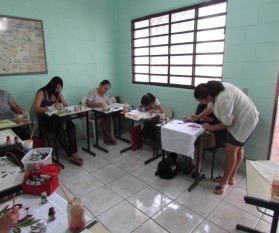 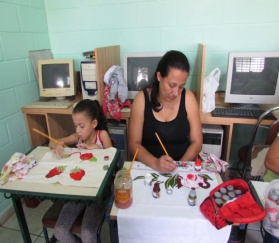 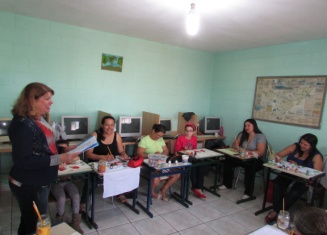 CURSO PINTURA EM TECIDO2)OFICINA DE INFORMÁTICAO Projeto proporcionou, além do desenvolvimento de habilidades mentais, emocionais e artísticas, um encontro inter-humano de trocas enriquecedoras, despertando o sentido das comunicações sociais e humanas, da percepção e reflexão critica do mundo a sua volta despertando na criança e no adolescente  iniciação à instrução de informática (computação). Assistiu crianças 7 anos a 12 anos, adolescentes até 17 anos 11 meses anos ambos os sexos, jovens dos 18 aos 24 anos, adultos dos 25 anos aos 59 anos, idosos acima de 60 anos em situação de vulnerabilidade ou risco social no período diurno, nos horários contraturno escolar, a família pode acompanhá-los fortalecendo a convivência familiar. Duração do curso iniciação à informática são 90 diasRECURSOS	FINANCEIROS A SER UTILIZADOSOs recursos utilizados serão Subvenção Municipal, doações de Empresas, recursos próprios (eventos, bazar, etc.) e doações diversas.RECURSOS HUMANOS ENVOLVIDOS Recursos Humanos: de acordo com a NOB-RH/SUAS: 6 - Nossos Parceiros: Promoção Social CMAS, PAIF CRAS, PAEF CREAS, DRADS Campinas, Escolas Publicas.7 - ABRANGÊNCIA TERRITORIAL: Município de Artur Nogueira8 - ELABORAÇÃO: Reuniões para planejamento de atividades, elaboração e execução do cronograma de atividades anual.9 - Execução: aula pratica através das atividades e trabalhos confeccionados.10 - AVALIAÇÃO: As aulas foram iniciadas no mês de Janeiro de 2017, divulgação e matriculas sendo que: 5 computadores por sala no total: 15 alunos atendidos por mês, houve grande procura pela população e rapidamente as vagas foram preenchidas. O curso iniciação à informática realizou 69 matriculas foram ministradas das 8 h às 10 hs e a partir do mês de julho também no período da tarde  são feitas segunda-feira ou terça-feira ou sexta feira, no período da manhã e terça-feira conforme a disponibilidade do aluno. O monitoramento foi realizado mediante lista de frequência, interesse dos participantes, satisfação do aluno:-Participação:30% boa frequência;50% satisfatório facilitando inclusão no mercado de trabalho60% curso necessário para profissões como almoxarifado, supermercados, escritórios;85% ótimo à comunidade;-Desistências motivadas por:40% iniciou emprego novo, durante o curso;10% acordar cedo;5% dificuldades de alfabetização;12% desistiram durante o curso; 1% déficit visual.-Satisfação:Falta de estrutura física: 80% reclamaram do calor e falta de ventilador;Conteúdo e pratica: consideram 80% satisfeito com a metodologia das aulas; 20% sentiram falta de aulas no período da noite.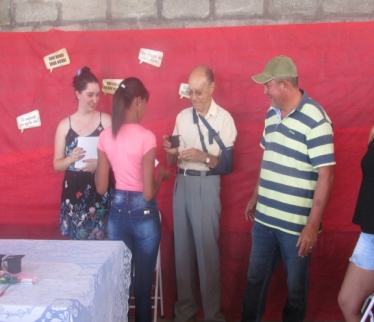 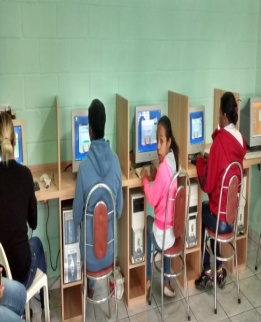 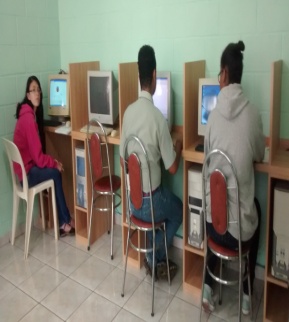 FormaturaOficina de InformáticaVII- FINALTodas as ações desenvolvidas pela nossa SASAN são dirigidas por uma Diretoria que não recebe remuneração de nenhuma espécie e são de caráter continuado permanente, em todos os nossos serviços, programas, projetos e benefícios sócio assistenciais são atendidos de forma gratuita priorizando a autonomia e garantia de direitos.              Agradecemos a todos os colaboradores, doadores, funcionários da Prefeitura Municipal de Artur Nogueira, Prefeito Municipal que aumentou a subvenção em 2017, a ACEAN Associação Comercial Empresarial de Artur Nogueira que esteve presente ao nosso trabalho e nossos funcionários que fizeram um grande trabalho.  Todas as ações desenvolvidas pela nossa SASAN são dirigidas por uma Diretoria que não recebe remuneração de nenhuma espécie e são de caráter continuado permanente, em todos os nossos serviços, programas, projetos e benefícios sócio assistenciais são atendidos de forma gratuita priorizando a autonomia e garantia de direitos.                                Esperamos que o nosso Relatório de Atividades, leve ao leitor a compreensão  nosso trabalho no ano de 2017desenvolvido com toda seriedade, honestidade e dedicação pela cidade de Artur Nogueira nestes 45anos de fundação. Artur Nogueira, 30 de dezembro de 2017.REGINALDO ANTONIO DELGADO                             CÉLIA REGINA MENCONI           -PRESIDENTE-                                             ASSSISTENTE SOCIAL- CRESS.17865.   Formatura 2017                                                                     Natal 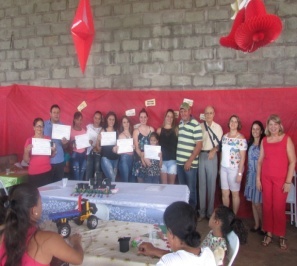 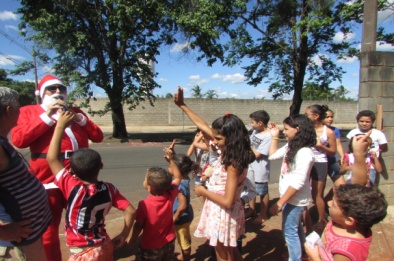 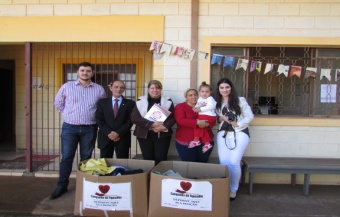 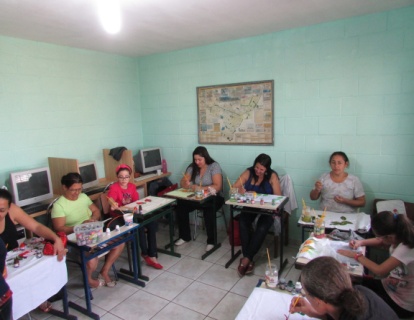 Visita SESCON-Campinas                                                 Oficina de Artesanato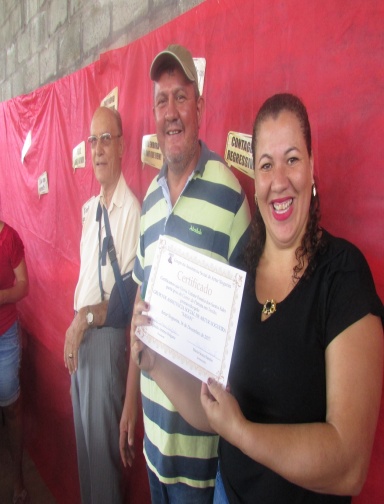 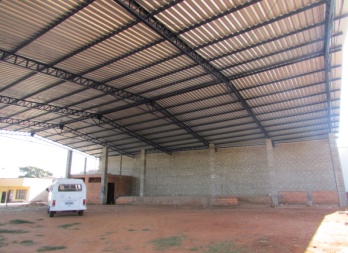 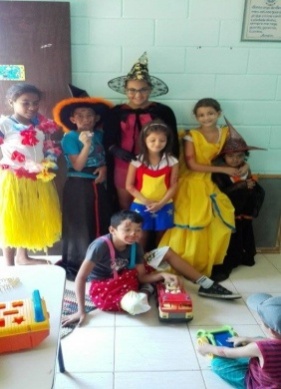 Formatura do Oficina de Artesanato           Ampliação das instalações físicas	      Teatrinho na Brinquedoteca.									Anexo 1CRONOGRAMA DAS ATIVIDADESCronograma Anual3. DESCRIÇÃO DO SERVIÇOTipo de Serviço Proteção Social Básica- Serviço de Convivência e Fortalecimento de Vínculos (SCFV)Crianças de 6 a 15 anos, Adolescentes até 18 anos, Jovens, Adultos, Idosos acima de 60 anos (conforme a Tipificação Nacional na Resolução CNAS nº 109/2009 e a Resolução CNAS nº 13/2014 Tipificação Nacional.QuantidadeSalasNº Materiais01Pintura em Tecido e outros Mesas, cadeiras,1 maquina de costura.01 Secretaria Mesas, cadeiras, armários, telefone, computador.01BazarRoupas,cadeiras, balcão, armário, cabides.01Computação e BibliotecaMesas,cadeiras,04computador,armários, livros, televisão, material didático,lousa01AlmoxarifadoAlimentos em geral, panelas, e materialUtilizados em eventos e festas.01Atendimento SocialMesas e cadeiras, armários,arquivo, computador, mesa para o computador e impressora.01 CozinhaPia, armário, mesa,fogão e botijão, cadeiras, geladeiras,pratos, talheres, panelas em geral, bandeja.01Sanitário masculinoPeças de banheiros (bacia, pia e armário, toalhas)01Sanitário femininoPeças de banheiros (bacia, pia e armário, toalhas)01Área de ServiçoLavanderia tanque       e maquina de lavar roupas, ferro elétrico e área de convivência bebedouro, cadeiras.01Garagem01 carro, 01 perua Kombi e materiais de uso em geral01 Almoxarifado IIFreezer, geladeiras,fogão para serem utilizados em eventos e festas.01Banheiro FemininoEm construção fase de acabamento01Banheiro MasculinoEm construção fase de acabamento01PalcoEm construção01SalãoEm construção01Cozinha e refeitórioEm construção01Sala de ComputaçãoEm construção01 Área de LazerSubvenção Municipal- Prefeitura Municipal de Artur NogueiraSubvenção Municipal- Prefeitura Municipal de Artur Nogueira76,8834,76,8834,PromoçõesPromoções29.559,0029.559,00Doações recebidasDoações recebidas   20.640,00   20.640,00Nota Fiscal PaulistaNota Fiscal Paulista7.878,447.878,44TotalTotal134.911,44134.911,44DESPESAS APLICADAS NA ASSISTÊNCIA SOCIALDESPESAS APLICADAS NA ASSISTÊNCIA SOCIAL31/12/201731/12/2017Receitas próprias na atividadeReceitas próprias na atividade58.077,4458.077,44Despesas socioassistenciais c/Recursos PrópriosDespesas socioassistenciais c/Recursos Próprios46.026,2846.026,28PERCENTUAL DE GRATUIDADES PRÓPRIASPERCENTUAL DE GRATUIDADES PRÓPRIAS100,00%100,00%Receitas LiquidaReceitas Liquida134.911,44134.911,44Receita BrutaReceita Bruta134.911,44134.911,44PERCENTUAL DE GRATUIDADESPERCENTUAL DE GRATUIDADES100,00%100,00%Quadro de Recursos Humanos EnvolvidosQuadro de Recursos Humanos EnvolvidosQuadro de Recursos Humanos EnvolvidosQuadro de Recursos Humanos EnvolvidosQuadro de Recursos Humanos EnvolvidosCargo QuantidadeHORASVinculo com a entidadeAssistente SocialCélia Regina Menconi120 hs semanaisCelestita( com carteira assinada)Administração e PedagogaDaniela Botasso130 hs semanaisCelestita( com carteira assinada)AdministradorSanto de Faveri140 hs semanaisCelestita( com carteira assinadaMonitora ArtesanatoMaria Souza Santos14 horas semanaisMicro EmpreendedorMonitor de InformáticaALINE  CAROLINE  JORGE  JACOMELI  16 horas semanaisMicro EmpreendedorPsicólogaJizeli Adriana Chileze De Godoi18 horas semanaisTotalAtividades Desenvolvidas pelo Setor de Serviço Social Atividades Desenvolvidas pelo Setor de Serviço Social 18Visitas domiciliares como objetivo de conhecer as condições em que vivem as famílias atendidas e apreendendo aspectos do cotidiano de suas relações. O que nos permitiu observarmos, conhecermos experiências de modo mais apurado as dificuldades, angustias, relações intrafamiliares, como se processa e se estabelece a convivência comunitária. Consideramos o lugar de morada, mais que um espaço físico onde tudo se processa, e os limites de intervenções mais intrínsecos. Nessa ação encontramos ferramentas para planejar o plano de ação para a família e realizar as ações de intervenção total de atendimento anual.Visitas domiciliares como objetivo de conhecer as condições em que vivem as famílias atendidas e apreendendo aspectos do cotidiano de suas relações. O que nos permitiu observarmos, conhecermos experiências de modo mais apurado as dificuldades, angustias, relações intrafamiliares, como se processa e se estabelece a convivência comunitária. Consideramos o lugar de morada, mais que um espaço físico onde tudo se processa, e os limites de intervenções mais intrínsecos. Nessa ação encontramos ferramentas para planejar o plano de ação para a família e realizar as ações de intervenção total de atendimento anual.128Orientações individuais com os adultos: As orientações individuais com adultos foram pontuais, propiciou conhecimento da sua história de vida, suas experiências acumuladas refletir condição de sujeito de direito, fortalecimento das relações sociais( com o outro)  e transformação e autonomia no enfrentamento das dificuldades e vulnerabilidades. As orientações individuais no ano foram de 173 atendimentos.Orientações individuais com os adultos: As orientações individuais com adultos foram pontuais, propiciou conhecimento da sua história de vida, suas experiências acumuladas refletir condição de sujeito de direito, fortalecimento das relações sociais( com o outro)  e transformação e autonomia no enfrentamento das dificuldades e vulnerabilidades. As orientações individuais no ano foram de 173 atendimentos.De acordo com levantamento realizado numa amostragem de 68 famílias atendidas na SASAN, no período de Janeiro a Dezembro/2017, detectamos que as principais vulnerabilidades sociais  relacionadas ao público alvo atendido foram:- Famílias em situação de vulnerabilidade social predominantemente relacionada à questão da falta ou dificuldade de acesso ao trabalho com carteira assinada (desempregado e/ou subemprego da pessoa responsável pelo sustento da família, dificuldade para pagar o vale-transporte, etc ):  total de 21 famílias- Famílias em situação de vulnerabilidade social predominantemente relacionada à questão de saúde da mulher: total 14- Famílias em situação de vulnerabilidade social predominantemente relacionada à insegurança alimentar total:12- Famílias em situação de vulnerabilidade social predominantemente relacionada à falta ou dificuldade de acesso à produtos de higiene pessoal e ambiental(dificuldade de acesso à produtos de higiene pessoal como creme e escova dental, sabonete, sabão, etc  ) : total 01- Famílias em situação de vulnerabilidade social predominantemente relacionada à questão da falta ou dificuldade de acesso à educação (evasão escolar, falta de vaga na creche, etc ):  total de 03 famílias atendidas; - Famílias em situação de vulnerabilidade social predominantemente relacionada à questão de saúde das pessoas com deficiência (parcial ou total, Física, Intelectual, Paralisia Cerebral, Pessoas acamadas, etc.,) de pelo menos um de seus membros: total de 23 famílias atendidas;- Famílias em situação de vulnerabilidade social predominantemente relacionada à questão de saúde, mental – CAPS AD - álcool e drogas de pelo menos um de seus membros: total de 05 famílias atendidas;- Famílias em situação de vulnerabilidade social predominantemente relacionada à questão de saúde, mental – CAPS de pelo menos um de seus membros: total de 01 famílias atendidas;- Famílias em situação de vulnerabilidade social predominantemente relacionada à questão de saúde, geral (patologias cardiológicas, ortopédicas, neurológicas, circulatórias, ginecológicas, diabetes, pressão arterial descompensada, oncologia, tabagismo, hanseníase, tabagismo, etc.), de pelo menos um de seus membros: total de  famílias atendidas;Prestação de Serviço conforme estudo e diagnóstico realizado foi imprescindível  o benefício emergencial, devido à vulnerabilidade em que se encontrava a família, após a fase difícil e reestruturada, não foi necessário dar continuidade no atendimento. De acordo com levantamento realizado numa amostragem de 68 famílias atendidas na SASAN, no período de Janeiro a Dezembro/2017, detectamos que as principais vulnerabilidades sociais  relacionadas ao público alvo atendido foram:- Famílias em situação de vulnerabilidade social predominantemente relacionada à questão da falta ou dificuldade de acesso ao trabalho com carteira assinada (desempregado e/ou subemprego da pessoa responsável pelo sustento da família, dificuldade para pagar o vale-transporte, etc ):  total de 21 famílias- Famílias em situação de vulnerabilidade social predominantemente relacionada à questão de saúde da mulher: total 14- Famílias em situação de vulnerabilidade social predominantemente relacionada à insegurança alimentar total:12- Famílias em situação de vulnerabilidade social predominantemente relacionada à falta ou dificuldade de acesso à produtos de higiene pessoal e ambiental(dificuldade de acesso à produtos de higiene pessoal como creme e escova dental, sabonete, sabão, etc  ) : total 01- Famílias em situação de vulnerabilidade social predominantemente relacionada à questão da falta ou dificuldade de acesso à educação (evasão escolar, falta de vaga na creche, etc ):  total de 03 famílias atendidas; - Famílias em situação de vulnerabilidade social predominantemente relacionada à questão de saúde das pessoas com deficiência (parcial ou total, Física, Intelectual, Paralisia Cerebral, Pessoas acamadas, etc.,) de pelo menos um de seus membros: total de 23 famílias atendidas;- Famílias em situação de vulnerabilidade social predominantemente relacionada à questão de saúde, mental – CAPS AD - álcool e drogas de pelo menos um de seus membros: total de 05 famílias atendidas;- Famílias em situação de vulnerabilidade social predominantemente relacionada à questão de saúde, mental – CAPS de pelo menos um de seus membros: total de 01 famílias atendidas;- Famílias em situação de vulnerabilidade social predominantemente relacionada à questão de saúde, geral (patologias cardiológicas, ortopédicas, neurológicas, circulatórias, ginecológicas, diabetes, pressão arterial descompensada, oncologia, tabagismo, hanseníase, tabagismo, etc.), de pelo menos um de seus membros: total de  famílias atendidas;Prestação de Serviço conforme estudo e diagnóstico realizado foi imprescindível  o benefício emergencial, devido à vulnerabilidade em que se encontrava a família, após a fase difícil e reestruturada, não foi necessário dar continuidade no atendimento. 32Atendidos encaminhados pelo CRAS e CREAS. Atendidos encaminhados pelo CRAS e CREAS. 02Atendidos encaminhados pelo CRAEE-Secretaria M. da EducaçãoAtendidos encaminhados pelo CRAEE-Secretaria M. da Educação03Atendidos encaminhados pela Delegacia de PoliciaAtendidos encaminhados pela Delegacia de Policia04Atendidos  encaminhados pelo Fórum  Penas AlternativasAtendidos  encaminhados pelo Fórum  Penas AlternativasEncaminhados aos Recursos da ComunidadeEncaminhados aos Recursos da ComunidadeEncaminhados aos Recursos da ComunidadeCRASCRAS08CREAS.CREAS.02Documentos (registro de nascimento, identidade, titulo de eleitor)Documentos (registro de nascimento, identidade, titulo de eleitor)03Posto de SaúdePosto de Saúde12ONG do MunicípioONG do Município09DentistaDentista08PATPAT16Secretaria da SaúdeSecretaria da Saúde04Escolas Municipais e Estaduais e crechesEscolas Municipais e Estaduais e creches03OrientaçõesOrientações58EJAEJA08Quadro de Recursos Humanos EnvolvidosQuadro de Recursos Humanos EnvolvidosQuadro de Recursos Humanos EnvolvidosQuadro de Recursos Humanos EnvolvidosQuadro de Recursos Humanos EnvolvidosCargoNomeQuantidadeHorasVinculo com a entidadePedagogaPedagogaDaniela Botasso130 hs semanaisCelestita ( com carteira assinada)Quadro de Recursos Humanos EnvolvidosQuadro de Recursos Humanos EnvolvidosQuadro de Recursos Humanos EnvolvidosQuadro de Recursos Humanos EnvolvidosQuadro de Recursos Humanos EnvolvidosCargo NomeQuantidadeHORASVinculo com a entidadeAssistente SocialCélia Regina Menconi120 hs semanaisCelestita ( com carteira assinada) PedagogaDaniela Botasso130 hs semanaisCelestita ( com carteira assinada)Monitora ArtesanatoMaria Souza Santos14 horas semanaisMEIHORÁRIOPeríodo Fevereiro à Dezembro/20178h às 8h30mCafé da Manhã – Roda de Reflexão-bate papo, temas: organização do lar, educação dos Filhos, SEBRAE venda dos produtos e outros.8h30mIniciação à Pintura em TecidoImportância da Pintura em tecidoInício da atividade  como tirar riscoPintura em pano simplesPintura em tecido de sacariaPintura em toalhas de rosto e banhoPintura em lençol, toalhas de mesa, guardanapos,Pintura para bebê10hSaída e termino das atividadesQuadro de Recursos Humanos EnvolvidosQuadro de Recursos Humanos EnvolvidosQuadro de Recursos Humanos EnvolvidosQuadro de Recursos Humanos EnvolvidosQuadro de Recursos Humanos EnvolvidosCargo NomeQuantidadeHORASVinculo com a entidadeAssistente SocialCélia Regina Menconi120 hs semanaisCelestita( com carteira assinada)Administração e PedagogaDaniela Botasso130 hs semanaisCelestita( com carteira assinada)Instrutor de InformáticaEilson Santos Meira até junho 2017ALINE  CAROLINE  JORGE  JACOMELI  a partir de julho de 2017106 hs semanaisMEIOficina de ArtesanatoMaria Souza Santos – MonitoraCélia Regina Menconi-Assistente SocialRoda de bate papo  Iniciação à Pintura em TecidoImportância da Pintura em tecidoInício da atividade  como tirar riscoPintura em pano simplesPintura em tecido de sacariaPintura em toalhas de rosto e banhoPintura em lençol, toalhas de mesa, guardanapos,Pintura para bebêOficina de  INFORMÁTICA  Eilson Santos Meira até junho/2017ALINE  CAROLINE  JORGE  JACOMELI  Conteúdo desenvolvido em apostilasIntrodução à InformáticaIniciando oMicrosoftWindowsXPArquivosePastasPaineldeControlePaintUtilitáriosSegurançaManutençãoInternetMicrosoftWordMicrosoftPowerPointMicrosoftExcel	BrinquedotecaDaniela BotassoAtividades DesenvolvidasBrincadeiras folclóricas,Incentiva à leitura de livros de histórias,Jogos educativos,Vídeos infantis,TeatroMêsDataDataDataDataDataDataPeríodoAtividadesJaneiroManhãAtendimento SocialBrinquedotecaServiços GeraisTardeBrinquedotecaServiços AdministrativosTardeBrinquedotecaServiços AdministrativosTardeBrinquedotecaServiços AdministrativosFevereiro010203040510ManhãAtendimento SocialBrinquedotecaServiços AdministrativosFevereiro111215161718TardeBrinquedotecaServiços AdministrativosFevereiro192223242526TardeBrinquedotecaServiços AdministrativosFevereiro29TardeBrinquedotecaServiços AdministrativosMarço010203040708ManhãAtendimento Social BrinquedotecaServiços AdministrativosBrinquedotecaServiços AdministrativosAula Pintura em Tecido(4ª feira,5ª feira)091011141516TardeBrinquedotecaServiços Administrativos212223242829TardeBrinquedotecaServiços Administrativos3031TardeBrinquedotecaServiços AdministrativosAbril010405060708ManhãAtendimento SocialBrinquedotecaServiços AdministrativosAula Pintura em Tecido (4ª feira, 5ªfeira)Abril111213141518TardeAtendimento SocialBrinquedotecaAbril192025262728TardeAtendimento SocialBrinquedotecaAbril29TardeAtendimento SocialBrinquedotecaMaio020305060910ManhãAtendimento SocialBrinquedotecaServiços AdministrativosAula Pintura em Tecido (4ª feira, 5ªfeira)Maio111213161718TardeAtendimento SocialBrinquedotecaMaio192023242530Atendimento SocialBrinquedotecaMaio31Atendimento SocialBrinquedotecaJunho010203060708ManhãAtendimento SocialBrinquedotecaServiços AdministrativosAula Pintura em Tecido (4ª feira, 5ªfeira)Junho091013141516TardeServiços AdministrativosBrinquedotecaJunho172021222324Serviços AdministrativosBrinquedotecaJunho27282930Serviços AdministrativosBrinquedotecaJulho010405060708ManhãAtendimento SocialBrinquedoteca – a partir 11/07/2016-férias da professoraServiços AdministrativosAula Pintura em Tecido (4ª feira, 5ªfeira)Aula de Iniciação à Informática(-2ª feira, 3ª feira, 6ª feira)Julho111213141518TardeAtendimento SocialBrinquedoteca- a partir 11/07/2016-férias da professoraJulho192021222526TardeAtendimento SocialBrinquedoteca- a partir 11/07/2016-férias da professoraJulho272829TardeAtendimento SocialBrinquedoteca- a partir 11/07/2016-férias da professoraAgosto010203040508ManhãAtendimento SocialBrinquedoteca – retorno da Professora a partir do dia10/08Serviços AdministrativosAula Pintura em Tecido (4ª feira, 5ªfeira)Aula de Iniciação à Informática(-2ª feira, 3ª feira, 6ª feira)091011121516TardeServiços AdministrativosBrinquedoteca171819222324TardeServiços AdministrativosBrinquedoteca2526293031TardeServiços AdministrativosBrinquedotecaSetembro010205061213ManhãAtendimento SocialBrinquedoteca – retorno da Professora a partir do dia10/08Serviços AdministrativosAula Pintura em Tecido (4ª feira, 5ªfeira)Aula de Iniciação à Informática(-2ª feira, 3ª feira, 6ª feira)Setembro141920212223TardeServiços AdministrativosBrinquedotecaSetembro2627282930TardeServiços AdministrativosBrinquedotecaOutubro030405060710ManhãAtendimento SocialBrinquedoteca – retorno da Professora a partir do dia10/08Serviços AdministrativosAula Pintura em Tecido (4ª feira, 5ªfeira)Aula de Iniciação à Informática(-2ª feira, 3ª feira, 6ª feira)Outubro111718192021ManhãAtendimento SocialBrinquedoteca – retorno da Professora a partir do dia10/08Serviços AdministrativosAula Pintura em Tecido (4ª feira, 5ªfeira)Aula de Iniciação à Informática(-2ª feira, 3ª feira, 6ª feira)Outubro2425262728TardeAtendimento SocialBrinquedoteca – retorno da Professora a partir do dia10/08Serviços AdministrativosAula Pintura em Tecido (4ª feira, 5ªfeira)Aula de Iniciação à Informática(-2ª feira, 3ª feira, 6ª feira)Outubro2425262728TardeServiços AdministrativosBrinquedotecaNovembro030407080910ManhãAtendimento SocialBrinquedoteca – retorno da Professora a partir do dia10/08Serviços AdministrativosAula Pintura em Tecido (4ª feira, 5ªfeira)Aula de Iniciação à Informática(-2ª feira, 3ª feira, 6ª feira)Novembro111617182122TardeServiços AdministrativosBrinquedotecaNovembro232425282930Dezembro010205060708ManhãAtendimento SocialBrinquedoteca – retorno da Professora a partir do dia10/08Serviços AdministrativosAula Pintura em Tecido (4ª feira, 5ªfeira)Aula de Iniciação à Informática(-2ª feira, 3ª feira, 6ª feira)Dezembro091213141516TardeServiços AdministrativosBrinquedotecaDezembro17Recesso final de ano.Recesso final de ano.Recesso final de ano.Recesso final de ano.Recesso final de ano.TardeServiços AdministrativosBrinquedoteca